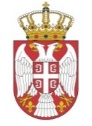 Република СрбијаМИНИСТАРСТВО ЗДРАВЉАСектор за инспекцијске пословеОдељење инспекцијe за лекове, медицинска средства и психоактивне контролисане супстанце и прекурсореБрој:______________________Датум: _____________________Место_____________________Тел: ______________________КОНТРОЛНА ЛИСТА 8 РЕДОВНА КОНТРОЛА СИСТЕМА ФАРМАКОВИГИЛАНЦЕКОД НОСИОЦА ДОЗВОЛЕ ЗА ЛЕК(начин пријављивања, прикупљања и праћења нежељених реакција на лекове)Шифра: КЛ-008-02/07Назив носиоца дозволе за лек:______________________________________________________________________________Одговорно лице: ______________________________________________________________________________Одговорно лице за фармаковигиланцу: ______________________________________________________________________________Двадесетчетворочасовни контакт подаци одговорног лица за фармаковигиланцу:            ИНСПЕКЦИЈСКА КОНТРОЛА ЦЕЛЕ КОНТРОЛНЕ ЛИСТЕЦела контролна листа – укупан број бодова за одговор ''да/нп'':    (100%)ИНСПЕКЦИЈСКА КОНТРОЛА ДЕЛА КОНТРОЛНЕ ЛИСТЕДео контролне листе-број бодова за одговор ''да/нп'':         (100%)УТВРЂЕН БРОЈ БОДОВА У НАДЗОРУ ЗА ОДГОВОР ''ДА/НП'':      (      %)ПРИСУТНО ЛИЦЕ                              М.П.                                 ИНПЕКТОР ЗА ЛЕКОВЕ И                                                                                                                                      МЕДИЦИНСКА СРЕДСТВА__________________                                                                __________________________ШИФРА: КЛ-008-01/06ДАТУМ: 12.07.2022. годинеОСНОВНА ДОКУМЕНТАЦИЈАОСНОВНА ДОКУМЕНТАЦИЈАОСНОВНА ДОКУМЕНТАЦИЈАПоседује дозволу за стављање лека у промет да - 2 не - 0Поседује дозвола за промет на велико лекова да - 2 не - 0Поседује уговор о промету лекова на велико са велепродајом/велепродајама које имају дозволу надлежног министарства   да - 2 не - 0Поседује уговор о заступању са иностраним произвођачем  да - 2 не - 02. УСЛОви у погледу СИСТЕМА ФАРМАКОВИГИЛАНЦЕ2. УСЛОви у погледу СИСТЕМА ФАРМАКОВИГИЛАНЦЕ2. УСЛОви у погледу СИСТЕМА ФАРМАКОВИГИЛАНЦЕОрганизовано је стално праћење  нежељених реакција на лек да - 2 не - 0Поседује стандардне оперативне процедуре које су увек доступне да - 2 не – 0Обезбеђен је приступ бази података о нежељеним реакцијама на лек/лекове да - 2 не – 0Има успостављен систем фармаковигиланце да - 2 не – 0Носилац дозволе за лек поседује Детаљан опис система фармаковигиланце (DDPS) или Главни досије система фармаковигиланце (Pharmacovigilance System Master File, PSMF) да - 2 не – 0Носилац дозволе за лек поседује План управљања ризицима (RMP) за лекове за које се захтева овај документ и спроводи актиивности минимизације ризика дефинисане у оквиру  RMP-a да - 2 не – 0Носилац дозволе за лек поступа у складу са роковима за достављање Периодичних извештаја о безбедности лека (PSUR), које је одредила Агенција за лекове и медицинска средства Србије да - 2 не – 0Носилац дозволе за лек поседује Збирни извештај о безбедности лека (SBR) да - 2 не – 0Обезбеђено је чување података о свим пријављеним нежељеним реакцијама на лек/лекове да - 2 не – 03. УСЛОВИ У ПОГЛЕДУ ОДГОВОРНОГ ЛИЦА ЗА ФАРМАКОВИГИЛАНЦУ3. УСЛОВИ У ПОГЛЕДУ ОДГОВОРНОГ ЛИЦА ЗА ФАРМАКОВИГИЛАНЦУ3. УСЛОВИ У ПОГЛЕДУ ОДГОВОРНОГ ЛИЦА ЗА ФАРМАКОВИГИЛАНЦУИменовано је одговорно лице  за фармаковигиланцу, са пребивалиштем у Републици Србији, које је пријављено Агенцији за лекове и медицинска средства Србије. Доступна је изјава о именовању  да - 2 не – 0Одговорно лице за фармаковигиланцу је одговарајућих квалификација (члан 14. Правилника о начину пријављивања, прикупљања и праћења нежељених реакција на лекове, „Службени глсник РС“, број 64/11)  да - 2 не – 0Одговорно лице за фармаковигиланцу има одговарајућу едукацију за област фармаковигиланце да - 2 не – 04. Поседује уговор о раду са пуним радним временом на неодређено време са одговорним лицем за фармаковигиланцу да - 2 не – 0Поседује документован одговарајући опис послова одговорног лица за фармаковигиланцу да - 2 не – 0Именован је заменик одговорног лица за фармаковигиланцу, одговарајућих квалификација (члан 14. Правилника о начину пријављивања, прикупљања и праћења нежељених реакција на лекове, „Службени глсник РС“, број 64/11) да - 2 не – 0Заменик одговорног лица за фармаковигиланцу има одговарајућу едукацију за област фармаковигиланце да - 2 не – 0Обезбеђено је континуирано стручно усавршавање у области фармаковигиланце за одговорно лице за фармаковигиланцу, односно његовог заменика да - 2 не – 04. ФАРМАКОВИГИЛАНЦА У КЛИНИЧКОМ ИСПИТИВАЊУ ЛЕКА                              Н.П.4. ФАРМАКОВИГИЛАНЦА У КЛИНИЧКОМ ИСПИТИВАЊУ ЛЕКА                              Н.П.4. ФАРМАКОВИГИЛАНЦА У КЛИНИЧКОМ ИСПИТИВАЊУ ЛЕКА                              Н.П.Планирана су постмаркетиншка неинтервенцијска клиничка испитивања лекова да – 2 нп – 2 не – 0Обезбеђено  је праћење  нежељених реакција на лек у току постмаркетиншког неинтервенцијског клиничког испитивања лекова да – 2 нп – 2 не – 0Носилац дозволе за лек у Републици Србији се обавештава о спровођењу клиничких испитивања  лека у Републици Србији да – 2 нп – 2 не – 0Носилац дозволе за лек у Републици Србији се обавештава о нежељеним реакцијама у току спровођења клиничких испитивања  лека у Републици Србији да – 2 нп – 2 не – 0Р.бр.Степен ризикаБрој бодова у надзору у %1.Незнатан91 - 1002.Низак81 - 903.Средњи71 - 804.Висок61 - 705.Критичан60 и мање